REPUBLIKA HRVATSKAŽUPANIJA SPLITSKO-DALMATINSKAOSNOVNA ŠKOLA MILNAMILNAKLASA: 003-06/21-01/215URBROJ: 2104-32-01-21-1Zagreb, 24.08.2021. godineZAKLJUČCIs osme  (8.) sjednice Školskog odboraZaključak 1.Predloženi dnevni red je jednoglasno usvojen.Zaključak 2.Zapisnik s 7. sjednice Školskog odbora je jednoglasno usvojen.Zaključak 3.Školski odbor je jednoglasno donio odluku o mirovanju ugovora o radu na nepuno neodređeno radno vrijeme učiteljice tehničke kulture Antonele Cecić Vidoš do isteka mandata ravnatelja, odnosno prestanka obavljanja ravnateljskih poslova.Zaključak 4.Učiteljici talijanskog jezika Karli Marinković daje se sporazumni raskid Ugovora o radu na neodređeno radno vrijeme zbog prelaska u drugu školu.				              Predsjednica Školskog odbora:					                   Kristina Novaković, prof.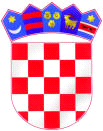 